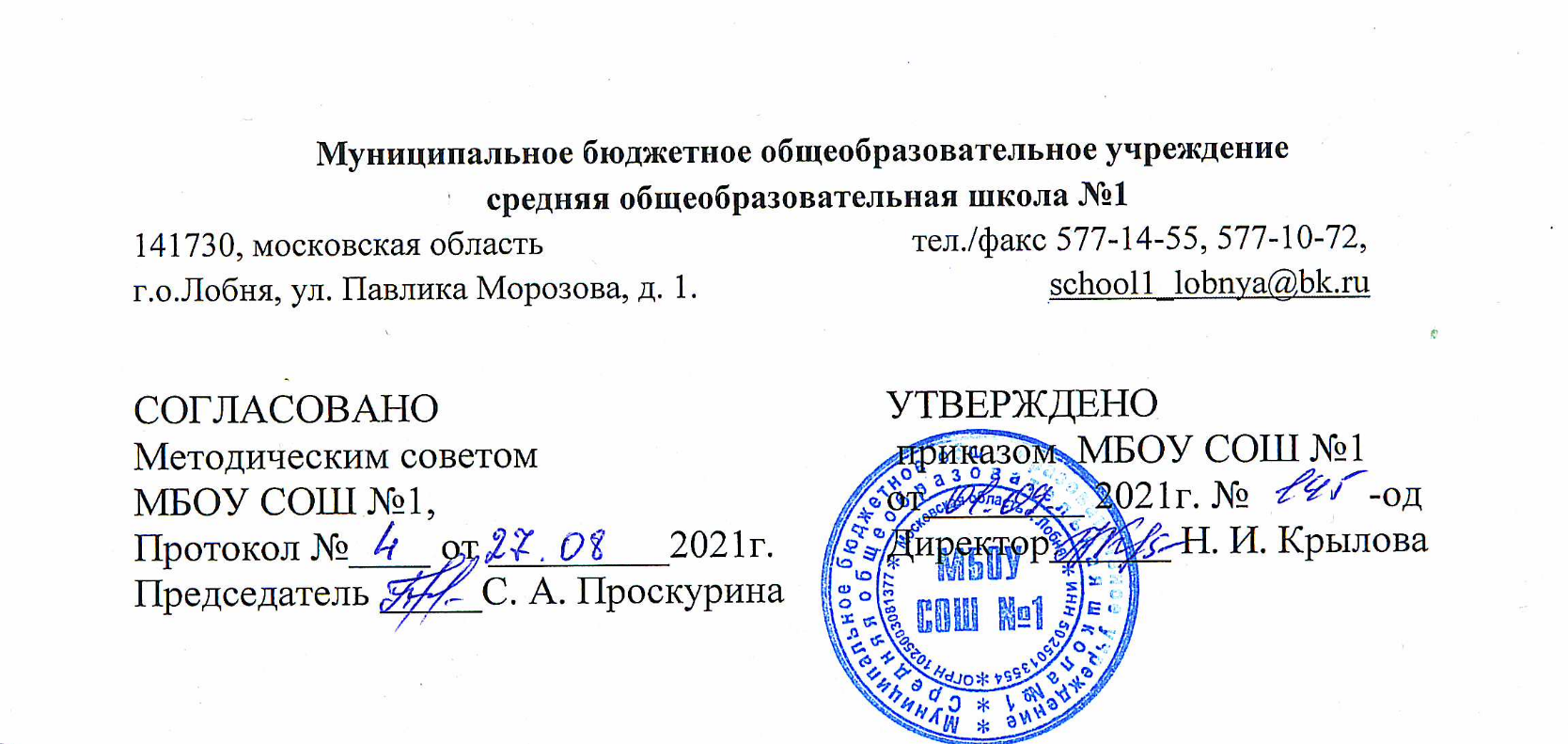 Рабочая программапо физической культуре8 а классБазовый уровеньУчитель: Поздняков Н.В.2021-2022 учебный годПояснительная запискаРабочая программа по физической культуре для 8  классов составлена на основе Федерального государственного образовательного стандарта основного общего образования, примерной программы по физической культуре 8 классов. – М.: Просвещение, . и авторской программы Лях В.И, Зданевич А.А. «Комплексная программа физического воспитания учащихся 1-11 классов». – М.: Просвещение, .Рабочая программа ориентирована на использование учебников: (учебно-методического комплекса): А.П. Матвеев. Физическая культура. 8 класс: учебник для общеобразоват. учреждений / А.П.Матвеев. - М.: Просвещение, 2012, 2013. - 112 с. - (Академ. шк. учебник) А.П. Матвеев. Цель и задачи учебного предмета «Физическая культура»Рабочая программа имеет целью - формирование разносторонне физически развитой личности, способной активно использовать ценности физической культуры для укрепления и длительного сохранения собственного здоровья, оптимизации трудовой деятельности и организации активного отдыха. В основной школе данная цель конкретизируется: учебный процесс направлен на формирование устойчивых мотивов и потребностей школьников в бережном отношении к своему здоровью, целостном развитии физических и психических качеств, творческом использовании средств физической культуры в организации здорового образа жизни и  способствует решению следующих задач изучения на второй ступени образования:укрепление здоровья, развитие основных физических качеств и повышение функциональных возможностей организма;формирование культуры движений, обогащение двигательного опыта физическими упражнениями с общеразвивающей и корригирующей направленностью, техническими действиями и приемами базовых видов спорта:освоение знаний о физической культуре и спорте, их истории и современном развитии, роли в формировании здорового образа жизни;обучение навыкам и умениям в физкультурно-оздоровительной и спортивно-оздоровительной деятельности, самостоятельной организации занятий физическими упражнениями;воспитание положительных качеств личности, норм коллективного взаимодействия и сотрудничества в учебной и соревновательной деятельности.Ориентируясь на решение задач образования школьников в области физической культуры, настоящая программа в своем предметном содержании направлена на:реализацию принципа вариативности, который лежит в основе  планирования учебного материала в соответствии с половозрастными особенностями обучающихся, материально-технической оснащенности учебного процесса (спортивный зал, спортивные пришкольные площадки, стадион, бассейн), региональными климатическими условиями и видом учебного учреждения;реализацию принципа достаточности и сообразности, определяющего распределение учебного материала в конструкции основных компонентов двигательной (физкультурной) деятельности, особенностей формирования познавательной и предметной активности обучающихся;соблюдение дидактических правил «от известного к неизвестному» и «от простого к сложному», которые лежат в основе планирования учебного содержания в логике поэтапного его освоения, перевода учебных знаний в практические навыки и умения, в том числе и в самостоятельной деятельности;расширение межпредметных связей, ориентирующих  учителя во время планирования учебного материала на то, чтобы учитывать задачу формирования целостного мировоззрения обучающихся, всестороннее раскрытие взаимосвязи и взаимообусловленности изучаемых явлений и процессов;усиление оздоровительного эффекта, достигаемого в ходе активного использования школьниками освоенных знаний, способов и физических упражнений в физкультурно-оздоровительных мероприятиях, режиме дня, самостоятельных занятиях физическими упражнениями. Место учебного предмета «Физическая культура» в учебном планеВ учебном плане МБОУ СОШ №1 выделяют на изучение предмета физическая культура  2 часа в неделю в 8 классах-68 часов в год Личностные, метапредметные и предметные результаты Личностные результаты отражаются в индивидуальных качественных свойствах учащихся, которые приобретаются в процессе освоения учебного предмета «Физическая культура». Эти качественные свойства проявляются, прежде всего, в положительном отношении учащихся к занятиям двигательной (физкультурной) деятельностью, накоплении необходимых знаний, а также в умении использовать ценности физической культуры для удовлетворения индивидуальных интересов и потребностей, достижения личностно значимых результатов в физическом совершенстве.Личностные результаты могут проявляться в разных областях культуры.Личностные результаты:1) Воспитание российской гражданской идентичности: патриотизма, уважения к Отечеству, прошлое и настоящее многонационального народа России; осознание своей этнической принадлежности, знание истории, языка, культуры своего народа, своего края, основ культурного наследия народов России и человечества; усвоение гуманистических, демократических и традиционных ценностей многонационального российского общества; воспитание чувства ответственности и долга перед Родиной;2) формирование ответственного отношения к учению, готовности и способности обучающихся к саморазвитию и самообразованию на основе мотивации к обучению и познанию, осознанному выбору и построению дальнейшей индивидуальной траектории образования на базе ориентировки в мире профессий и профессиональных предпочтений, с учётом устойчивых познавательных интересов, а также на основе формирования уважительного отношения к труду, развития опыта участия в социально значимом труде; 3) формирование целостного мировоззрения, соответствующего современному уровню развития науки и общественной практики, учитывающего социальное, культурное, языковое, духовное многообразие современного мира;4) формирование осознанного, уважительного и доброжелательного отношения к другому человеку, его мнению, мировоззрению, культуре, языку, вере, гражданской позиции, к истории, культуре, религии, традициям, языкам, ценностям народов России и народов мира; готовности и способности вести диалог с другими людьми и достигать в нём взаимопонимания; 5) освоение социальных норм, правил поведения, ролей и форм социальной жизни в группах и сообществах, включая взрослые и социальные сообщества; участие в школьном самоуправлении и  общественной жизни в пределах возрастных компетенций с учётом региональных, этнокультурных, социальных и экономических особенностей; 6) развитие морального сознания и компетентности в решении моральных проблем на основе личностного выбора, формирование нравственных чувств и нравственного поведения, осознанного и ответственного отношения к собственным поступкам; 7) формирование коммуникативной компетентности в общении и  сотрудничестве со сверстниками, детьми старшего и младшего возраста, взрослыми в процессе образовательной, общественно полезной, учебно-исследовательской, творческой и других видов деятельности;8) формирование ценности здорового и безопасного образа жизни; усвоение правил индивидуального и коллективного безопасного поведения в чрезвычайных ситуациях, угрожающих жизни и здоровью людей, правил поведения на транспорте и на дорогах;9) формирование основ экологической культуры соответствующей современному уровню экологического мышления, развитие опыта экологически ориентированной рефлексивно-оценочной и практической деятельности в жизненных ситуациях;10) осознание значения семьи в жизни человека и общества, принятие ценности семейной жизни, уважительное и заботливое отношение к членам своей семьи;11) развитие эстетического сознания через освоение художественного наследия народов России и мира, творческой деятельности эстетического характера.Метапредметные результаты:1) Умение самостоятельно определять цели своего обучения, ставить и формулировать для себя новые задачи в учёбе и познавательной деятельности, развивать мотивы и интересы своей познавательной деятельности;2) умение самостоятельно планировать пути достижения целей, в том числе альтернативные, осознанно выбирать наиболее эффективные способы решения учебных и познавательных задач;3) умение соотносить свои действия с планируемыми результатами, осуществлять контроль своей деятельности в процессе достижения результата, определять способы действий в рамках предложенных условий и требований, корректировать свои действия в соответствии с изменяющейся ситуацией; 4) умение оценивать правильность выполнения учебной задачи, собственные возможности её решения;5) владение основами самоконтроля, самооценки, принятия решений и осуществления осознанного выбора в учебной и познавательной деятельности;6) умение определять понятия, создавать обобщения, устанавливать аналогии, классифицировать, самостоятельно выбирать основания и критерии для классификации, устанавливать причинно-следственные связи, строить логическое рассуждение, умозаключение (индуктивное, дедуктивное и по аналогии) и делать выводы;7) умение создавать, применять и преобразовывать знаки и символы, модели и схемы для решения учебных и познавательных задач;8) навыки смыслового чтения;9) умение организовывать учебное сотрудничество и совместную деятельность с учителем и сверстниками; работать индивидуально и в группе: находить общее решение и разрешать конфликты на основе согласования позиций и учёта интересов; формулировать, аргументировать и отстаивать своё мнение; 10) умение осознанно использовать речевые средства в соответствии с задачей коммуникации для выражения своих чувств, мыслей и потребностей; планирования и регуляции своей деятельности; владение устной и письменной речью, монологической контекстной речью; 11) формирование и развитие компетентности в области использования информационно-коммуникационных технологий (далее ИКТ–компетенции);Предметные результаты характеризуют опыт учащихся в творческой двигательной деятельности, который приобретается и закрепляется в процессе освоения учебного предмета «Физическая культура». Приобретаемый опыт проявляется в знаниях и способах двигательной деятельности, умениях творчески их применять при решении практических задач, связанных с организацией и проведением самостоятельных занятий физической культурой.Предметные результаты, так же как и метапредметные, проявляются в разных областях культуры.В области познавательной культуры:знания по истории и развитию спорта и олимпийского движения, о положительном их влиянии на укрепление мира и дружбы между народами;знание основных направлений развития физической культуры в обществе, их целей, задач и форм организации;знания о здоровом образе жизни, его связи с укреплением здоровья и профилактикой вредных привычек, о роли и месте физической культуры в организации здорового образа жизни.В области нравственной культуры:способность проявлять инициативу и творчество при организации совместных занятий физической культурой, доброжелательное и уважительное отношение к занимающимся, независимо от особенностей их здоровья, физической и технической подготовленности;умение оказывать помощь занимающимся при освоении новых двигательных действий, корректно объяснять и объективно оценивать технику их выполнения;способность проявлять дисциплинированность и уважительное отношение к сопернику в условиях игровой и соревновательной деятельности, соблюдать правила игры и соревнований.В области трудовой культуры:способность преодолевать трудности, выполнять учебные задания по технической и физической подготовке в полном объеме;способность организовывать самостоятельные занятия физической культурой разной направленности, обеспечивать безопасность мест занятий, спортивного инвентаря и оборудования, спортивной одежды;способность самостоятельно организовывать и проводить занятия профессионально-прикладной физической подготовкой, подбирать физические упражнения в зависимости от индивидуальной ориентации на будущую профессиональную деятельность.В области эстетической культуры:способность организовывать самостоятельные занятия физической культурой по формированию телосложения и правильной осанки, подбирать комплексы физических упражнений и режимы физической нагрузки в зависимости от индивидуальных особенностей физического развития;способность организовывать самостоятельные занятия по формированию культуры движений, подбирать упражнения координационной, ритмической и пластической направленности, режимы физической нагрузки в зависимости от индивидуальных особенностей физической подготовленности;способность вести наблюдения за динамикой показателей физического развития и осанки, объективно оценивать их, соотнося с общепринятыми нормами и представлениями. 	В области коммуникативной культуры:способность интересно и доступно излагать знания о физической культуре, грамотно пользоваться понятийным аппаратом;способность формулировать цели и задачи занятий физическими упражнениями, аргументировано вести диалог по основам их организации и проведения;способность осуществлять судейство соревнований по одному из видов спорта, владеть информационными жестами судьи.В области физической культуры:способность отбирать физические упражнения по их функциональной направленности, составлять из них индивидуальные комплексы для оздоровительной гимнастики и физической подготовки;способность составлять планы занятий физической культурой с различной педагогической направленностью, регулировать величину физической нагрузки в зависимости от задач занятия и индивидуальных особенностей организма;способность проводить самостоятельные занятия по освоению новых двигательных действий и развитию основных физических качеств, контролировать и анализировать эффективность этих занятий.В области познавательной культуры:владение знаниями об индивидуальных особенностях физического развития и физической подготовленности, о соответствии их возрастным и половым нормативам;владение знаниями об особенностях индивидуального здоровья и о функциональных возможностях организма, способах профилактики заболеваний и перенапряжения средствами физической культуры;владение знаниями по основам организации и проведения занятий физической культурой оздоровительной и тренировочной направленности, составлению содержания занятий в соответствии с собственными задачами, индивидуальными особенностями физического развития и физической подготовленности.В области нравственной культуры:способность управлять своими эмоциями, проявлять культуру общения и взаимодействия в процессе занятий физической культурой, игровой и соревновательной деятельности;способность активно включаться в совместные физкультурно-оздоровительные и спортивные мероприятия, принимать участие в их организации и проведении;владение умением предупреждать конфликтные ситуации во время совместных занятий физической культурой и спортом, разрешать спорные проблемы на основе уважительного и доброжелательного отношения к окружающим.В области трудовой культуры:умение планировать режим дня, обеспечивать оптимальное сочетание нагрузки и отдыха;умение проводить туристские пешие походы, готовить снаряжение, организовывать и благоустраивать места стоянок, соблюдать правила безопасности;умение содержать в порядке спортивный инвентарь и оборудование, спортивную одежду, осуществлять их подготовку к занятиям и спортивным соревнованиям.В области эстетической культуры:красивая (правильная) осанка, умение ее длительно сохранять при разнообразных формах движения и пере движений;хорошее телосложение, желание поддерживать его в рамках принятых норм и представлений посредством занятий физической культурой;культура движения, умение передвигаться красиво, легко и непринужденно.В области коммуникативной культуры:владение умением осуществлять поиск информации по вопросам развития современных оздоровительных систем, обобщать, анализировать и творчески применять полученные знания в самостоятельных занятиях физической культурой;владение умением достаточно полно и точно формулировать цель и задачи совместных с другими детьми занятий физкультурно-оздоровительной и спортивно-оздоровительной деятельностью, излагать их содержание;владение умением оценивать ситуацию и оперативно принимать решения, находить адекватные способы поведения и взаимодействия с партнерами во время учебной и игровой деятельности.В области физической культуры:владение навыками выполнения жизненно важных двигательных умений (ходьба, бег, прыжки, лазанья, плавание и др.) различными способами, в различных изменяющихся внешних условиях;владение навыками выполнения разнообразных физических упражнений различной функциональной направленности, технических действий базовых видов спорта, а также применения их в игровой и соревновательной деятельности;умение максимально проявлять физические способности (качества) при выполнении тестовых упражнений по физической культуре.Знания о физической культуреВыпускник научится:• рассматривать физическую культуру как явление культуры, выделять исторические этапы её развития, характеризовать основные направления и формы её организации в современном обществе;• характеризовать содержательные основы здорового образа жизни, раскрывать его взаимосвязь со здоровьем, гармоничным физическим развитием и физической подготовленностью, формированием качеств личности и профилактикой вредных привычек;• понимать определение допинга, основ антидопинговых правил и концепции честного спорта, осознавать последствия допинга;• определять базовые понятия и термины физической культуры, применять их в процессе совместных занятий физическими упражнениями со своими сверстниками, излагать с их помощью особенности выполнения техники двигательных действий и физических упражнений, развития физических качеств;• разрабатывать содержание самостоятельных занятий физическими упражнениями, определять их направленность и формулировать задачи, рационально планировать режим дня и учебной недели;• руководствоваться правилами профилактики травматизма и подготовки мест занятий, правильного выбора обуви и формы одежды в зависимости от времени года и погодных условий;• руководствоваться правилами оказания первой доврачебной помощи при травмах и ушибах во время самостоятельных занятий физическими упражнениями.Выпускник получит возможность научиться:• характеризовать цель возрождения Олимпийских игр и роль Пьера де Кубертена в становлении современного Олимпийского движения, объяснять смысл символики и ритуалов Олимпийских игр;• характеризовать исторические вехи развития отечественного спортивного движения, великих спортсменов, принёсших славу российскому спорту;• определять признаки положительного влияния занятий физической подготовкой на укрепление здоровья, устанавливать связь между развитием физических качеств и основных систем организма.Способы двигательной (физкультурной) деятельностиВыпускник научится:• использовать занятия физической культурой, спортивные игры и спортивные соревнования для организации индивидуального отдыха и досуга, укрепления собственного здоровья, повышения уровня физических кондиций;• составлять комплексы физических упражнений оздоровительной, тренирующей и корригирующей направленности, подбирать индивидуальную нагрузку с учётом функциональных особенностей и возможностей собственного организма;• классифицировать физические упражнения по их функциональной направленности, планировать их последовательность и дозировку в процессе самостоятельных занятий по укреплению здоровья и развитию физических качеств;• самостоятельно проводить занятия по обучению двигательным действиям, анализировать особенности их выполнения, выявлять ошибки и своевременно устранять их;• тестировать показатели физического развития и основных физических качеств, сравнивать их с возрастными стандартами, контролировать особенности их динамики в процессе самостоятельных занятий физической подготовкой;• взаимодействовать со сверстниками в условиях самостоятельной учебной деятельности, оказывать помощь в организации и проведении занятий, освоении новых двигательных действий, развитии физических качеств, тестировании физического развития и физической подготовленности.Выпускник получит возможность научиться:• вести дневник по физкультурной деятельности, включать в него оформление планов проведения самостоятельных занятий физическими упражнениями разной функциональной направленности, данные контроля динамики индивидуального физического развития и физической подготовленности;• проводить занятия физической культурой с использованием оздоровительной ходьбы и бега, лыжных прогулок и туристских походов, обеспечивать их оздоровительную направленность;• проводить восстановительные мероприятия с использованием банных процедур и сеансов оздоровительного массажа.Физическое совершенствованиеВыпускник научится:• выполнять комплексы упражнений по профилактике утомления и перенапряжения организма, повышению его работоспособности в процессе трудовой и учебной деятельности;• выполнять общеразвивающие упражнения, целенаправленно воздействующие на развитие основных физических качеств (силы, быстроты, выносливости, гибкости и координации);• выполнять акробатические комбинации из числа хорошо освоенных упражнений;• выполнять гимнастические комбинации на спортивных снарядах из числа хорошо освоенных упражнений;• выполнять легкоатлетические упражнения в беге и прыжках (в высоту и длину);• выполнять технику основных способов плавания: кроль на груди и спине, брасс;• выполнять основные технические действия и приёмы игры в футбол, волейбол, баскетбол в условиях учебной и игровой деятельности;• выполнять тестовые упражнения на оценку уровня индивидуального развития основных физических качеств.Выпускник получит возможность научиться:• выполнять комплексы упражнений лечебной физической культуры с учётом имеющихся индивидуальных нарушений в показателях здоровья;• преодолевать естественные и искусственные препятствия с помощью разнообразных способов лазания, прыжков и бега, плавания;• осуществлять судейство по одному из осваиваемых видов спорта;• выполнять тестовые нормативы по физической подготовке.Содержание учебного предмета «Физическая культура» 8 классЗнания о физической культуреИстория физической культурыОрганизация и проведение пеших туристических походовФизическая культура (основные понятия)Всестороннее и гармоничное физическое развитие.Адаптивная физическая культура.Физическая культура человекаПроведение самостоятельных занятий по коррекции осанки и телосложения.Способы двигательной (физкультурной) деятельности 8 классОрганизация и проведение самостоятельных занятий физической культурой. Подготовка к занятиям физической культурой.Планирование занятий физической культуройОценка эффективности занятий физической культурой.Оценка эффективности занятий физкультурно-оздоровительной деятельностью. Оценка техники движений, способы выявления и устранения ошибок в технике выполнения (технических ошибок).Содержание программы1. «Знания о физической культуре»История физической культуры.- Олимпийские игры древности: мифы и легенды о зарождении Олимпийских игр древности.- Возрождение Олимпийских игр и олимпийского движения: возрождение Олимпийских игр и олимпийского движения.- История зарождения олимпийского движения в России: Олимпийское движение в дореволюционной России, роль А.Д. Бутовского в эго становлении и развитии.- Олимпийское движение в России (СССР): основные этапы развития олимпийского движения в России (СССР).Физическая культура (основные понятия)- Физическое развитие человека: понятие о физическом развитии, характеристика его основных показателей. - Физическая подготовка и ее связь с укреплением здоровья, развитием физических качеств: физическая подготовка как система регулярных занятий по развитию физических качеств.- Адаптивная физическая культура: адаптивная физическая культура как система занятий физическими упражнениями по укреплению и сохранению здоровья.- Здоровье и здоровый образ жизни: здоровый образ жизни, роль и значение физической культуры в его формировании.Физическая культура человека.- Режим дня, его основное содержание и правила планирования: режим дня, его основное содержание и правила планирования. Утренняя зарядка и ее влияние на работоспособность человека.- Закаливание организма: закаливание организма способами принятия воздушных ванн, купания.- Влияние занятий физической культурой на формирование положительных качеств личности: влияние занятий физической культурой на формирование положительных качеств личности (воли, смелости, трудолюбия, честности, этических норм поведения).- Доврачебная помощь во время занятий физической культурой и спортом: оказание доврачебной помощи во время занятий физической культурой и спортом.2. Способы двигательной (физкультурной) деятельности.Организация и проведение самостоятельных занятий физической культурой.- Подготовка к занятиям физической культурой: требования безопасности и гигиенические правила при подготовке мест занятий, выборе инвентаря и одежды для проведения самостоятельных занятий оздоровительной физической культурой, физической (технической) подготовкой (в условиях спортивного зала и открытой спортивной площадки).- Выбор упражнений и составление индивидуальных комплексов для физкультминуток, физкультпауз (подвижных перемен): составление (по образцу) индивидуальных планов занятий физической подготовкой,  выделение основных частей  занятий, определение их направленности и содержания.- Организация досуга средствами физической культуры: организация досуга средствами физической культуры, характеристика занятий подвижными и спортивными играм.- Самонаблюдение и самоконтроль: самонаблюдение за индивидуальным физическим развитием по его основным показателям (длина и масса тела, окружность грудной клетки, показатели осанки.- Оценка эффективности занятий физкультурно-оздоровительной деятельность: ведение дневника самонаблюдения: регистрация по учебным четвертям динамики показателей физического развития и физической подготовленности.- Оценка техники движений, способы выявления: простейший анализ и оценка техники осваиваемого упражнения по методу сличения его с эталоном.3. Физическое совершенствование.3.1. Физкультурно-оздоровительная деятельность.Оздоровительные формы занятий в режиме учебного дня и учебной недели.- Комплексы упражнений физкультминуток и физкультпауз.- Комплексы упражнений на формирование правильной осанки.Индивидуальные комплексы адаптивно (лечебной) и корригирующей физической культуры.- Индивидуальные комплексы адаптивной (лечебной) физической культуры, подбираемые в соответствии с медицинскими показателями (при нарушениях опорно-двигательного аппарата, центральной нервной системы, дыхания и кровообращения, органов зрения).3.2. Спортивно-оздоровительная деятельность с общеразвивающей направленностью.Гимнастика с основами акробатики.Организующие команды и приемы:- построение и перестроение на месте;- перестроение из колонны по одному в колонну по четыре дроблением и сведением;- перестроение из колонны по два и по четыре  в колонну по одному разведением и слиянием;- передвижение в колонне с изменением длины шага.Акробатические упражнения и комбинации:- акробатические упражнения: кувырок вперед в группировке;- кувырок назад в упор присев;- из упора присев перекат назад в стойку на лопатках.Ритмическая гимнастика (девочки)- стилизованные общеразвивающие упражнения.Опорные прыжки:- прыжок на гимнастического козла с последующим спрыгиванием.Упражнения и комбинации на гимнастическом бревне (девочки)- передвижения ходьбой, приставными шагами, повороты стоя на месте, наклон вперед, стойка на коленях с опорой на руки, спрыгивание и соскок (вперед, прогнувшись); зачетная комбинация.Упражнения и комбинации на гимнастической перекладине:-  висы согнувшись, висы прогнувшисьЛегкая атлетика.Беговые упражнения:- бег на короткие дистанции: от 10 до ; -  ускорение с высокого старта; бег с ускорением от 30 до ; скоростной бег до ; на результат ;- высокий старт;- бег в равномерном темпе от 10 до 12 минут;- кроссовый бег; бег на 1000м.- варианты челночного бега 3х10 м.Прыжковые упражнения:- прыжок в длину с 7-9 шагов разбега способом «согнув ноги»;- прыжок в высоту с 3-5 шагов разбега способом «перешагивание».Метание малого мяча:- метание теннисного мяча с места на дальность отскока от стены;- метание малого мяча на заданное расстояние; на дальность; - метание малого мяча в вертикальную неподвижную мишень;- броски набивного мяча двумя руками из-за головы с положения сидя на полу, от груди.Спортивные игры.Баскетбол:- стойка игрока, перемещение в стойке приставными шагами боком, лицом и спиной вперед;- остановка двумя шагами и прыжком;- повороты без мяча и с мячом;- комбинация из освоенных элементов техники передвижений (перемещения в стойке, остановка, поворот, ускорение)- ведение мяча шагом, бегом, змейкой, с обеганием стоек; по прямой, с изменением направления движения и скорости; - ведение мяча в низкой, средней и высокой стойке на месте;- передача мяча двумя руками от груди на месте и в движении;- передача мяча одной рукой от плеча на месте;- передача мяча двумя руками с отскоком от пола;- штрафной бросок;- вырывание и выбивание мяча;- игра по правилам.Волейбол:- стойки игрока; перемещение в стойке приставными шагами боком, лицом и спиной вперед;- ходьба, бег и выполнение заданий (сесть на пол, встать, подпрыгнуть и др.);- прием и передача мяча двумя руками снизу на месте в паре, через сетку;- прием и передача мяча сверху двумя руками; - нижняя прямая подача;- игра по упрощенным правилам мини-волейбола.Футбол:- стойка игрока; перемещения в стойке приставными шагами боком, спиной вперед, ускорения, старты из различных положений;- удары по неподвижному и катящемуся мячу внутренней стороны стопы;- удары по мячу серединой подъема стопы;- остановка катящегося мяча внутренней стороны стопы;- остановка мяча подошвой- ведение мяча по прямой;- удары по воротам указанными способами на точность (меткость) попадания мячом в цель;- комбинация из освоенных элементов: ведение, удар (пас), прим мяча, остановка, удар по воротам;- игра по упрощенным правилам на площадках разных размеров.Прикладно-ориентированная подготовка.Прикладно-ориентированные упражнения: - передвижение ходьбой, бегом по пересеченной местности;- лазанье по канату (мальчики);- лазанье по гимнастической стенке вверх, вниз, горизонтально, по диагонали лицом и спиной к стенке (девочки);- приземление на точность и сохранение равновесия;- преодоление полос препятствий.Упражнения общеразвивающей направленности.Общефизическая подготовка:- физические упражнения на развитие основных физических качеств: силы, быстроты, выносливости, гибкости, координации движений, ловкости.Гимнастика с основами акробатики: Развитие гибкости- наклон туловища вперед, назад в стороны с возрастающей амплитудой движений в положении стоя, сидя, сидя ноги в стороны;- упражнения с гимнастической палкой (укороченной скакалкой) для развития подвижности плечевого сустава (выкруты);- комплексы общеразвивающих упражнений с повышенной амплитудой для плечевых, локтевых, тазобедренных и коленных суставов, для развития подвижности позвоночного столба.- комплексы активных и пассивных упражнений с большой амплитудой движений;- упражнения для развития подвижности суставов (полушпагат, шпагат, складка, мост).Развитие координации движений- преодоление препятствий прыжком с опорой на руки;- броски теннисного мяча правой и левой рукой в подвижную и не подвижную мишень, с места и разбега;- разнообразные прыжки через гимнастическую скакалку на месте и с продвижением;- прыжки на точность отталкивания и приземления.Развитие силы- подтягивание в висе и отжимание в упоре;- подтягивание в висе стоя (лежа) на низкой перекладине (девочки);- отжимание в упоре лежа с изменяющейся высотой опоры для рук и ног;- поднимание ног в висе на гимнастической стенке до посильной высоты;- метание набивного мяча из различных исходных положений;- комплексы упражнений избирательного воздействия на отдельные   мышечные группы (с увеличивающимся темпом движений без потери качества выполнения). Легкая атлетика:Развитие выносливости- бег с максимальной скоростью в режиме повоторно-интервального метода;- бег с равномерной скоростью в зонах большой и умеренной интенсивности.Развитие силы- прыжки в полуприседе (на месте, с продвижением в разные стороны);- запрыгивание с последующим спрыгиванием;- комплексы упражнений с набивными мячами.Развитие быстроты- бег на месте с максимальной скоростью и темпом с опорой на руки и без опоры;- повторный бег на короткие дистанции с максимальной скоростью (по прямой);- прыжки через скакалку в максимальном темпе;- подвижные и спортивные игры, эстафеты.Баскетбол Развитие быстроты- ходьба, бег в различных направлениях с максимальной скоростью с внезапными остановками и выполнением различных заданий (прыжки вверх, назад, вправо, влево; приседания и т.д.);- выпрыгивание вверх с доставанием ориентиров левой (правой) рукой;- челночный бег (чередование дистанции лицом и спиной вперед);- прыжки вверх на обеих ногах и на одной ноге с места и с разбега;- подвижные и спортивные игры, эстафеты.Развитие выносливости- повторный бег с максимальной скоростью с уменьшающимся интервалом отдыха.Развитие координации движений- броски баскетбольного мяча по неподвижной и подвижной мишени;- бег с «тенью» (повторение движений партнера);- бег по гимнастической скамейке;- броски малого мяча в стену одной рукой (обеими руками) с последующей его ловлей одной рукой (обеими руками) после отскока от стены (от пола).Футбол Развитие быстроты- старты из различных положений с последующим ускорением;- бег с максимальной скоростью по прямой, с остановками (по свистку, хлопку, заданному сигналу);- прыжки через скакалку в максимальном темпе;- прыжки по разметкам на правой (левой) ноге;- прыжки вверх на обеих ногах и одной ноге с продвижением вперед;- подвижные и спортивные игры, эстафеты.Развитие силымногоскоки; прыжки на обеих ногах с дополнительным отягощением (вперед, в приседеТематическое планирование 8 классУчебно-методическое и материально-техническое обеспеченииобразовательного процесса Федеральный государственный стандарт основного общего образования/ М-во образования и науки Рос. Федерации. – М.: Просвещение, 2011. – 48 с. – (Стандарты второго поколения).Примерные программы  по учебным предметам. Физическая культура 5-9 классы. – М.: Просвещение, . – 64 с.- (Стандарты второго поколения). – ISBN 978-5-09-020555-9Лях В. И., Зданевич А. А./ «Комплексная программа физического воспитания учащихся 1-11 кдасс». – М.: Просвещение, . ISBN 978-5-09-024337-7Бреев М.П.Урок физической культуры в школе: Пособие для учителя. - Новосибирск: Изд-во НИПКиПРО, 2003.Жукова М.Н. Подвижные игры: Учеб. для студ. пед. вузов. - М.: Издательский центр «Академия», 2002Кузнецов В.С, Колодницкий Г.А. Методика обучения основными видами движений на уроках физической культуры в школе. - М.: Гуманит. изд. центр ВЛАДОС,2002 Петров П.К. Методика преподавания гимнастики в школе: Учеб. для студ. высш. учеб. заведений. - М.: Гуманит. изд. Центр ВЛАДОС, 2000.Физическая культура. 8 класс: учеб. для общеобразоват. учреждений/ Литвинов Е.Н, Торочкова Т.Ю; из-во « Мнемозина». – М.: Мнемозина, 2013 – 48 с.: ил. – (Академический школьный учебник). - ISBN 978-5-346-02675-4№п/пНаименование разделов и темВиды деятельностиПланируемые результатыПланируемые результатыПланируемые результатыТребования к уровню подготовки обучающихсяПримерная датаФактическая дата№п/пНаименование разделов и темВиды деятельностиПредметныеУУДМетапредметныеУУДЛичностныеУУДТребования к уровню подготовки обучающихсяПримерная датаФактическая дата1Техника безопасности на уроках ф-кИнструктаж по ТБ. Ходьба под счет. Ходьба на носках, на пятках. Обычный бег. Бег с ускорением. Подвижная игра»ловишки».Дифференцировать понятия колонна и шеренга, уметь строиться в колонну в движенииКоммуникативные: формировать навыки работы в группе, устанавливать рабочие отношения.Регулятивные: уметь осуществлять действие по образцу и заданному правилуПознавательные: объяснять, для чего нужно построение и перестроениеФормирование стартовой мотивации к изучении нового, развитие доброжелательностиЗнать требования инструкций.Устный опрос1-3.092Равномерный бегБеговая разминка с мешочками,тестирование метания мешочка на дальность, метания мешочка с разбега, подвижная игра «Колдунчики»Отличать где право, где лево, уметь выполнять разминку в движенииКоммуникативные: сохранять доброжелательные отношения друг к другуРегулятивные: формировать умение адекватно понимать оценку взрослого и сверстниковПознавательные: умет рассказать правила проведения подвижной игры ловишкаРазвитие мотивов учебной деятельности и формирование личностного смысла ученияУметь демонстрировать темп бега6-10.093Бег 60 мБеговая разминка, тестирование челночного бега 3 х 10 м, подвижная игра «Колдунчики >>Знать правила проведения тестирования челночного бега 3 х 10 м, разные варианты пра- вил подвижной игры «Колдун- чики» Коммуникативные: представлять конкретное содержание и сообщать его в устной форме, добывать недостающую информацию с помощью вопросов. Регулятивные: проектировать новый уровень отношения к самому себе как субъекту деятельности. Развитие этических чувств, доброжелательности и эмоционально-нравственной отзывчивости, сочувствия другим людям, развитие навыков сотрудничества со сверстниками и взрослыми в разных социальных ситуациях Уметь демонстрировать технику высокого старта6-10.094Бег 6 мин. с ускорениями Беговая разминка с мешочками,тестирование метания мешочка на дальность, метания мешочка с разбега, подвижная игра «Колдунчики» Знать правила проведения тестирования метания мешоч- ка на дальность, как выполнять метание мешочка с разбега, правила по- движной игры «Колдунчики» Коммуникативные: добывать недостающую информацию с помощью вопросов, слушать и слышать друг друга и учителя. Регулятивные: адекватно понимать оценку взрослого и сверстника, сохранять заданную цель. Познавательные: проходить тестирование метания мешочка на дальность, метать мешочек на дальность с разбега, играть в подвижную игру «Колдунчики» Развитие этических чувств, доброжелательности и эмоционально-нравственной отзывчивости, сочувствия другим людям, развитие самостоятельно- сти и личной ответствен- ности за свои поступки на основе представлений о нравственных нормах, социальной справедливости и свободе Уметь демонстрировать технику высокого старта13-17.095Бег 4*60м.Разминка, направлен- ная на развитие коор- динации движений, метание гимнасти- ческой палки ногой, подвижная игра «Ко- мандные хвостики'>Выполнять метание гим- настической палки ногой на дальность, разминку, на- правленную на развитие координации движений, по- нимать прави- ла подвижной игры «Команд- ные хвостики» Коммуникативные: с достаточной полнотой и точностью выражать свои мысли в соответствии с задачами и условиями коммуникации. Регулятивные: осознавать самого себя как движущую силу своего научения, свою способность к преодолению препятствий и самокоррекции, адекватно оценивать свои действия и действия партнеров. Познавательные: рассказывать и показывать технику выполнения метания гимнастической палки ногой, правила подвижной игры «Командные хвостики» Развитие мотивов учебной деятельности и осознание личностного смысла учения, принятие и освоение социальной роли обучающегося, развитие навыков сотрудничества со сверстниками и взрослыми в разных социальных ситуациях, умение не создавать конфликтыI и находить выходы из спорных ситуаций, формирование установки на безопасный и здоровый образ жизни 13-17.096Метание мяча с местаРазминка, направлен- ная на развитие коор- динации движений, физические качества, метание гимнасти- ческой палки ногой, подвижная игра <,Ко- мандные хвостики>Называть физические качества, выполнять метание гим- настической палки ногой на дальность, разминку, направленную на развитие координации движений, знать правила подвижной игры «Команд- ные хвостики,) Коммуникативные: с достаточной полнотой и точностью выражать свои мысли в соответствии с зада- чами и условиями коммуникации. Регулятивные: осознавать самого себя как движущую силу сво- его научения, свою способность к преодолению препятствий и самокоррекции, адекватно оце- нивать свои действия и действия партнеров. Познавательные: рассказывать о физических качествах и о тех- нике выполнения метания гим- настической палки ногой, играть в подвижную игру «Командные хвостики,) Развитие мотивов учеб- ной деятельности и осознание личностного смысла учения, принятие и освоение социальной роли обучающегося, развитие навыков сотрудничества со сверстниками и взрослыми в разных социальных ситуациях, умение не создавать конфликты и находить выхо- ды из спорных ситуаций, формирование установки на безопасный и здоровый образ жизни Уметь демонстрировать технику высокого старта20-24.097Метание мяча с разбегаПреодоление полосы препятствийРазминка на месте, прыжок в длину с раз- бега, спортивная игра «Футбол» Знать технику прыжка в дли- ну с разбега, правила спортивной игры «Футбол» Коммуникативные: эффективно сотрудничать и способствовать продуктивной кооперации. Регулятивные: контролировать свою деятельность по результату, сохра- нять заданную цель. Познавательные: прыгать в длину с разбега на результат, играть в спор- тивную игру «Футбол» Развитие мотивов учебной деятельности и осознание личностного смысла учения, формирование установки на безопасный образ жизни, развитие навыков сотрудничества со сверстниками и взрослыми в разных социальных ситуациях Уметь демонстрировать физические кондиции (скоростную выносливость20-24.098Метание мяча с разбегаБег 1000м.Разминка в движении, контрольные прыжки в длину с разбега, подвижная игра «Командные собачки» Знать, как выполнять контрольный прыжок в длину с разбега, правила подвижной игры «Командные собачки»Коммуникативныe: добывать недостающую информацию с помощью вопросов, устанавливать рабочие отношения. Регулятивные: определять новый уровень отношения к самому себе как субъекту деятельности. Познавательные: выполнять кон- трольный прыжок В длину с разбега, играть в подвижную игру «Командные собачки» Развитие этических чувств, доброжелательности и эмоционально-нравственной отзывчивости, сочувствия другим людям, развитие навыков сотрудничества со сверстниками и взрослыми в разных социальных ситуациях Уметь демонстрировать отведение руки для замаха.27-1.109Бег 1000м На результатРазминка с малыми мячами, тестирование метания малого мяча на точность, подвижная игра «Вышибалы» Знать правила проведения тестирования метания малого мяча на точ-ность, правила подвижной игры <<Вышибалы>>Коммуникативные: с достаточной полнотой и точностью выражать свои мысли в соответствии с задача- ми и условиями коммуникации. Регулятивные: адекватно понимать оценку взрослого и сверстника, сохранять заданную цель. Познавательные: проходить тестирование метания малого мяча на точность, играть в подвижную игру «Вышибалы» Развитие этических чувств, доброжелательности и эмоционально-нравственной отзывчивости, сочувствия другим людям, развитие навыков сотрудничества со сверстниками и взрослыми в разных социальных ситуациях Уметь демонстрировать технику в целом.27-1.1010Т/б. по спортиграм Правила игры в волейбол Разминка с малыми мячами, тестирование на- клона вперед из положения стоя, подвижная игра «Перестрелка» Знать правила про ведения тестирования наклона вперед из положения стоя, правила подвижной игры «Пере- стрелка» Коммуникативные: с достаточной полнотой и точностью выражать свои мысли в соответствии с задача- ми и условиями коммуникации. Регулятивные: адекватно понимать оценку взрослого и сверстника, сохранять заданную цель. Познавательные: проходить тестирование наклона вперед из положения стоя, играть в подвижную игру «Перестрелка» Развитие мотивов учебной деятельности и осознание личностного смысла учения, принятие и освоение социальной роли обучающегося, развитие этических чувств, доб-рожелательноти и эмоционально-нравственной отзывчивости, сочувствия другим людям Уметь демонстрировать технику прыжка в длину с места.11-15.1011Повторение стойки игрока и передвижений.Разминка, направлен- ная на развитие гибкости, тестирование прыжка в длину с места, подвижная игра «Волк во рву» Знать правила проведения тестирования прыжка в длину с места, правила подвижной игры «Волк во рву» Коммуникативные: эффективно сотрудничать и способствовать продуктивной кооперации. Регулятивные: адекватно понимать оценку взрослого и сверстника, сохранять заданную цель. Познавательные: проходить тестирование прыжка в длину с места, играть в подвижную игру «Волк во рву,) Развитие этических чувств, доброжелательности и эмоционально-нравственной отзывчивости, сочувствия другим людям, развитие самостоятельности и личной ответствен- ности за свои поступки на основе представлений о нравственных нормах, социальной справедливостиУметь выполнять прыжок в длину с разбега.11-15.1012Нижняя прямая подача Приём мяча снизу.Разминка с гимнастическими палками, тестирование виса на время, подвижная игра «Вышибалы Знать правила про ведения тестирования виса на время, правила подвижной игры «Вышибалы» Коммуникативные: с достаточной полнотой и точностью выражать свои мысли в соответствии с задача- ми и условиями коммуникации. Регулятивные: адекватно понимать оценку взрослого и сверстника, сохранять заданную цель. Познавательные:проходить тестирование виса на время, играть в подвижную игру «вышибалы>>) Развитие этических чувств, доброжелательности и эмоционально-нравственной отзывчивости, сочувствия другим людям, развитие самостоятельности и личной ответствен- ности за свои поступки на основе представлений о нравственных нормах, социально справедливости и свободе Корректировка техники бега18-22.1013Нижняя прямая подача Приём и передача мяча Разминка с мячами, броски и ловля мяча в парах, подвижная  играВыполнять разминку у гимнастиче- ской стенки, упражнения в подлезании, знать правила подвижной игры «Кот и мыши» Коммуникативные: представлять конкретное содержание и сооб- щать его в устной форме, с доста- точной полнотой и точностью вы- ражать свои мысли в соответствии с задачами и условиями коммуни - кации. Регулятивные: самостоятельно формулировать познавательные цели, сохранять заданную цель. Познавательные: выполнять под- лезания, играть в подвижную игру «Кот И мыши» Развитие мотивов учебной деятельности и осознание личностного смысла учения, принятие и освоение социальной роли обучающегося, развитие навыков сотрудни чества со сверстниками и взрослыми в разных социальных ситуациях, формирование установки на безопасный и здоро- вый образ жизни 18-22.1014Приём мяча снизу и передачаПрямой нападающий ударРазминка с гимнастическими палками, тестирование подтягиваний и отжиманийЗнать, что такое режим дня, выполнять разминку с ма- лыми мячами, упражнения в подлезании, знать правила подвижной игры «Кот и мыши» Коммуникативные: представлять конкретное содержание и сооб- щать его в устной форме, с доста- точной полнотой и точностью вы- ражать свои мысли в соответствии с задачами и условиями коммуни- кации. Регулятивные: самостоятельно формулировать познавательные цели, сохранять заданную цель. Познавательные: рассказывать о режиме дня, подлезать под пре- пятствие, играть в подвижную игру «Кот И мыши» Развитие мотивов учеб- ной деятельности и осознание личностного смысла учения, принятие и освоение социальной роли обучающегося, развитие навыков сотрудни чества со сверстниками и взрослыми в разных социальных ситуациях, умение не создавать конфликты и находить выхо- ды из спорных ситуаций, формирование установки на безопасный и здоровый образ жизни Уметь демонстрировать физические кондиции25-29.1015Повторение верхней и нижней передачиРазминка с массажными мячами, броски и ловля мяча у стены в парах, подвижная игра «Осада города» Знать, как выполнять броски мяча в стену и как ловить мяч, отскочив- ший от стены, правила по- движной игры «Осада города» Коммуникативные: с достаточной полнотой и точностью выражать свои мысли в соответствии с задача- ми и условиями коммуникации. Регулятивные: контролировать свою деятельность по результату, сохра- нять заданную цель. Познавательные: вьшолнять броски мяча в стену, ловить мяч, отскочивший от стены, играть в подвижную игру «Осада города» Развитие этических чувств, доброжелательности и эмоционально-нравственной отзывчивости, сочувствия другим людям, развитие навыков сотрудничества со сверстниками и взрослыми в разных со- циальных ситуациях 25-29.1016 Повторение верхней и нижней передачиРазминка с мячами, броски и ловля мяча В парах, подвижная игра «Защита стойки»Знать варианты бросков и ловли мяча в парах, правила подвижной игры «Защита стой- ки» Коммуникативные: слушать и слышать друг друга, управлять поведе-нием партнера (контроль, коррек-ция, умение убеждать). Регулятивные: контролировать свою деятельность по результату, видеть ошибку и исправлять ее по указанию взрослого. Познавательные: бросать и ловить мяч в парах, играть в подвижную игру «Защита стойки» Развитие мотивов учебной деятельности и осознание личностного смысла учения, развитие навыков сотрудничества со сверстниками и взрослыми в разных социальных ситуациях, умений не создавать конфликты и находить выходы из споровТестирование бега на 1000 метров.1-5.1117Верхняя прямая подачаРазминка с мячом, варианты ведения мяча, подвижная игра «Штурм» Знать, как выполнять различные варианты ведения мяча, правила по- движной игры «Штурм» Коммуникативные: обеспечивать бес- конфликтную совместную работу. Регулятивные: осознавать самого себя как движyщyю силу своего научения, свою способность к пре- одолению препятствий и самокоррекции. Познавательные: выполнять ведение мяча различными способами, играть в подвижную игру «Штурм» Развитие самостоятельности и личной ответствен- ности за свои поступки на основе представлений о нравственных нормах, социальной справедливости и свободе, развитие навыков сотрудничества со сверстниками и взрослыми В разных социальных ситуациях, умений не создавать конфликты и находить выходы из спорных ситуаций   Уметь демонстрировать физические кондиции1-5.1118Передача мяча в парах через сеткуРазминка с мячом, броски и ловля мяча, подвижная игра «Штурм»Знать, как выполнять броски и ловлю мяча, правила по- движной игры «Штурм» Коммуникативные: обеспечивать бесконфликтную совместную рабо- ту. Регулятивные: осуществлять действие по образцу и заданному правилу, сохранять заданную цель. Познавательные: бросать и ловить мяч, играть в подвижную игру «Штурм»Развитие самостоятельности и личной ответствен- ности за свои поступки на основе представлений о нравственных нормах, социальной справедли- вости И свободе, развитие навыков сотрудничества со сверстниками и взрослыми в разных социальных ситуациях, умений не создавать конфликты и находить выходы из спорных ситуаций 8-12.1119Учебная играРазминка на матах, кувырок вперед с места и с трех шагов, подвижная игра «Удочка» Знать технику выполнения кувырка вперед с места и с трех шагов, правила подвижной игры «Удочка»Коммуникативные: с достаточной полнотой и точностью выражать свои мысли в соответствии с условиями коммуникации. Регулятивные: самостоятельно вычислять и формулировать познавательные цели, находить необходимую информацию. Познавательные: выполнять кувырок вперед с места и с трех шагов, играть в подвижную игру «Удочка» Развитие мотивов учебной деятельности и осознание личностного смысла учения, принятие и освоение социальной роли обучающегося, развитие самостоятельности и личной ответственности за свои поступки на основе представлений о нравственных нормах, социальной справедливости и свободе, формирование эстетических потребностей, ценно- стей и чувств Уметь выполнять комбинации из освоенных элементов техники передвижений (перемещения в стойке, остановка, повороты)8-12.1120Повторение технических элементов Разминка на матах, кувырок вперед с места, с разбега, через препятствие, подвижная игра «Удочка» Знать, как вьmолнять кувырок вперед с места, с трех шагов, с разбега и через препятствие,правила подвижной игры «Удочка»Коммуникативные: обеспечивать бес- конфликтную совместную работу. Регулятивные: осознавать самого себя как движущую силу своего научения, свою способность к преодолению препятствий и самокоррекции. Познавательные: выполнять кувырок вперед с разбега, с трех шагов, с разбега и через препятствие, играть в подвижную игру «Удочка» Развитие мотивов учебной деятельности и осознание личностного смысла уче- НИЯ, принятие и освоение социальной роли обучаю- щегося, развитие само- стоятельности и личной ответственности за свои поступки на основе представлений о нравственных нормах, социальной справедливости и свободе, формирование эстетических потребностей, ценностей и чувств Уметь выполнять комбинации из освоенных элементов техники передвижений (перемещения в стойке, остановка, повороты22-26.1121Совершенствование подач. Развитие прыгучести  Разминка на матах, кувырк вперед с места, с разбега, через препятствие, подвижная игра «Удочка» Знать, как вьmолнять кувырок вперед с места, с трех шагов, с разбега и через препятствие,правила подвижной игры «Удочка»Коммуникативные: обеспечивать бес- конфликтную совместную работу. Регулятивные: осознавать самого себя как движущую силу своего научения, свою способность к преодолению препятствий и самокоррекции. Познавательные: выполнять кувырок вперед с разбега, с трех шагов, с разбега и через препятствие, играть в подвижную игру «Удочка» Развитие мотивов учебной деятельности и осознание личностного смысла уче- НИЯ, принятие и освоение социальной роли обучаю- щегося, развитие само- стоятельности и личной ответственности за свои поступки на основе представлений о нравственных нормах, социальной справедливости и свободе, формирование эстетических потребностей, ценностей и чувств Уметь выполнять комбинации из освоенных элементов техники передвижений (перемещения в стойке, остановка, повороты22-26.1122Учебная играЗарядка, кувырок на- зад, кувырок вперед, подвижная игра «Мяч в туннеле» Знать правила выполнения зарядки, технику выполнения стойки на голове, правила подвижной игры «Мяч в туннеле> Коммуникативные: эффективно сотрудничать и способствовать продуктивной кооперации. Регулятивные: осуществлять действие по образцу и заданному правилу. Познавательные: уметь делать заряд- ку, выполнять кувырок назад и вперед, играть в подвижную игру «Мяч в туннеле,> Развитие мотивов учебной деятельности и осознание личностного смысла учения, развитие самостоятельности и личной ответственности за свои поступки на основе представлений о нравственных нормах, социальной справедливости и свободе, формирование эстетических потребностей, ценностей и чувств Уметь держать равновесие29-3.1223Повторение технических приемов. Учебная игра Зарядка, стойка на го- лове и руках, подвижная игра «Парашютисты> Знать, как проводится за- рядка, технику выполнения стойки на голове и руках, правила подвижной игры «Парашютисты'> Коммуникативные: с достаточной полнотой и точностью выражать свои мысли в соответствии с задача- ми и условиями коммуникации. Регулятивные: осознавать самого себя как движущую силу своего научения, свою способность к преодолению препятствий и самокоррекции. Познавательные: выполнять заряд- ку, стойку на руках и голове, играть в подвижную игру «Парашютисты,> Развитие мотивов учебной деятельности и осознание личностного смысла учения, принятие и освоение социальной роли обучающегося, развитие самостоятельности и личной ответственности за свои поступки на основе представлений о нравственных нормах, социальной справедливости и свободе, формирование эстетических потребностей, ценностей и чувств Корректировка движений при ловле и передаче мяча.29-3.1224Тестирование подтягиваний/отжиманий  Разминка с гимнастическими палками, лаза- нье по гимнастической стенке,  <<Ловля обезьян с мячом» Знать, как лазать по гимнастической стенке, технику выполнения виса завесом одной и двумя ногами, прави- ла подвижной игры «Ловля обезьян с мя- чом» Коммуникативные: с достаточной полнотой И точностью выражать свои мысли в соответствии с задача- ми и условиями коммуникации. Регулятивные: определять новый уровень отношения к самому себе как субъекту деятельности, сохранять заданную цель. Познавательные: лазать по гимнастической стенке, висеть завесом одной И двумя ногами, играть в подвижную игру «Ловля обезьян с мячом» Развитие этических чувств, доброжелательности и эмоционально-нравственной отзывчивости, сочувствия другим людям, развитие самостоятельности и личной ответственности за свои поступки на основе представлений о нравственных нормах, социальной справедливо- сти и свободе Корректировка движений 6-10.1225Тестирование наклона вперед из положения стоя Разминка , вис завесом одной и двумя ногами. Знать, как лазать по гимнастической стенке, технику выполнения виса завесом одной и двумя ногами, прави- ла подвижной игры «Ловля обезьян с мя- чом» Коммуникативные: с достаточной полнотой И точностью выражать свои мысли в соответствии с задача- ми и условиями коммуникации. Регулятивные: определять новый уровень отношения к самому себе как субъекту деятельности, сохранять заданную цель. Познавательные: лазать по гимнастической стенке, висеть завесом одной И двумя ногами, играть в подвижную игру «Ловля обезьян с мячом» Развитие этических чувств, доброжелательности и эмоционально-нравственной отзывчивости, сочувствия другим людям, развитие самостоятельности и личной ответственности за свои поступки на основе представлений о нравственных нормах, социальной справедливо- сти и свободе Корректировка движений 6-10.1226Тестирование прыжка в длину с места Разминка с гимнастическими палками, круговая тренировка, подвижная игра «Удочка»Знать, как про- ходить станции круговой тренировки,правила подвижной игры «Удочка» Коммуникативные:представлять конкретное содержание и сообщать его в устной форме, устанавливать рабочие отношения. Регулятивные: адекватно оценивать свои действия и действия партнеров, видеть ошибку и исправлять ее по указанию взрослого. Познавательные: проходить станции круговой тренировки, играть в подвижную игру «Удочка» Развитие самостоятельности и личной ответственности за свои поступки на основе представлений о нравственных нормах, социальной справедливости и свободе, формирование эстетических потребностей, ценностей и чувств, развитие навыков сотрудничества со сверстниками и взрослымии В разных социальных ситуациях Корректировка движений при ловле и передаче мяча13-17.1227Упр. для укрепления различных групп мышц.Разминка со скакалка- ми, прыжки В скакалку, подвижная игра «Горя- чая линия» Знать, как выполнять прыжки со скакалкой и в скакалку, правила подвижной игры Коммуникативные: слушать и слышать друг друга и учителя, уметь работать в группе. Регулятивные: осуществлять действие по образцу и заданному правилу, сохранять заданную цель. Развитие самостоятельности и личной ответственности за свои поступки на основе представлений о нравственных нормах, социальной справедливости и свободе.Корректировка движений 13-17.1228Гимн. полоса препятствий.Разминка с гимнастическими палками, круговая тренировка, подвижная игра «Удочка»Знать, как про- ходить станции круговой тренировкии,правила подвижной игры «Удочка» Коммуникативные:представлять конкретное содержание и сообщать его в устной форме, устанавливать рабочие отношения. Регулятивные: адекватно оценивать свои действия и действия партнеров, видеть ошибку и исправлять ее по указанию взрослого. Познавательные: проходить станции круговой тренировки, играть в подвижную игру «Удочка» Развитие самостоятельности и личной ответственности за свои поступки на основе представлений о нравственных нормах, социальной справедливости и свободе, формирование эстетических потребностей, ценностей и чувств, развитие навыков сотрудничества со сверстниками и взрослымии В разных социальных ситуациях Корректировка движений при ловле и передаче мяча20-24.1229Упражнения со скакалкой  Разминка на ска- мейках,упражнения на гимнастических кольцах, упражнения на гимнастическом бревне, подвижная игра «Салки И мяч'Знать комби- нацию на гимнастических кольцах, какие упражнения на гимнастиче- ском бревне су- ществуют, пра- вила подвижной игры «Салки и мяч'> Коммуникативные: обеспечивать бесконфликтную совместную рабо- ту. Регулятивные: определять новый уровень отношения к самому себе как субъекту деятельности. Познавательные: выполнять упраж- нения на гимнастических кольцах и гимнастическом бревне, играть В подвижную игру «Салки И мяч'> Развитие мотивов учебной деятельности и осознанне личностного смысла учения, развитие само- стоятельности и личной ответственности за свои поступки на основе пред- ставлений о нравствен- ных нормах, социальной справедливости и свободе, формирование эстетиче- ских потребностей, ценно- стей и чувств Корректировка переворотов20-24.1230Упр. на укрепление мышц брюшного пресса.Разминка с резино- выми кольцами, махи и выкрут на гимна- стических кольцах, подвижная игра «Ло- вишка с мешочком на голове') Знать, как выполнять махи и выкрут на гимнастиче- ских кольцах, правила по- движной игры «Ловишка С ме- шочком на го- лове,> Коммуникативные: эффективно сотрудничать и способствовать продуктивной кооперации, слушать и слышать друг друга и учителя. Регулятивные: осуществлять дейст- вие по образцу и заданному правилу. Познавательные: выполнять махи и выкрут на кольцах, играть в по- движную игру <JIовишка с мешоч- ком на голове,> Развитие мотивов учебной деятельности и осознание личностного смысла уче- ния, принятие и освоение социальной роли обучаю- щегося, формирование эстетических потребно- стей, ценностей и чувств, развитие этических чувств, доброжелательности и эмоционально-нрав- ственной отзывчивости Коррекция движений на кольцах27-30.1231Гимнастическая полоса препятствий.Разминка с обручами, варианты вращения обруча, подвижная игра «Катание колеса') Знать, какие варианты вра- щения обруча существуют, правила по- движной игры «Катание ко- леса,> Коммуникативные: с достаточной полнотой и точностью выражать свои мысли в соответствии с задача- ми и условиями коммуникации. Регулятивные: осознавать самого себя как движущую силу своего научения, свою способность к пре- одолению препятствий и самокор- рекции. Познавательные: выполнять раз- личные варианты вращения обруча, играть в подвижную игру «Катание колеса» Принятие и освоение со- циальной роли обучающегося, развитие этических чувств, доброжелательно- сти и эмоционально-нрав- ственной отзывчивости, сочувствия другим людям, развитие самостоятельно- сти и личной ответствен- ности за свои поступки на основе представлений О нравственных нормах, социальной справедливо- сти и свободе Коррекция движений при работе с обручем27-30.1232т/б на уроках по лыжной подготовкеРазминка с обручами, лазанье по канату,стойка на голове, стой- ка на руках, круговая тренировка, подвижная игра «Катание колеса» Знать технику выполнения стойки на го- лове и руках, какие станции круговой тре- нировкибы- вают, правила подвижной игры «Катание колеса,> Коммуникативные: обеспечивать бесконфликтную совместную рабо- ту. Регулятивные: сохранять заданную цель, видеть ошибку и исправлять ее по указанию взрослого. Познавательные: выполнять стойку на голове и руках, проходить стан- ции круговой тренировки, играть В подвижную игру «Катание колеса» Развитие мотивов учеб- ной деятельности и осо- знание личностного смысла учения, принятие и освоение социальной роли обучаюшегося, развитие доброжела- тельности и эмоцио- нально-нравственной отзывчивости, развитие самостоятельности и лич- ной ответственности за свои поступки на осно- ве представлений о нрав- ственных нормах, соци- альной справедливости и свободе 10-14.0133Повторение попеременного двухшажного ходаЗнать орга- низационно- методические трсбования, применяемые на уроках лыж- ной подготов- ки, технику передвижения на лыжах ступающим и скользящим шагом без лыж- ныхпалок Коммуникативные: эффективно сотрудничать и способствовать про- дуктивной кооперации, представ- лять конкретное содержание и сооб- щать его в устной форме. Регулятивные: определять новый уровень отношения к самому себе как субъекту деятельности, находить необходимую информацию. Познавательные: уметь подбирать лыжную форму и инвентарь, пе- редвигаться на лыжах без лыжных палок ступающим и скользящим шагом Развитие мотивов учебной деятельности и осознание личностного смысла уче- ния, принятие и освоение социальной роли обучаю- щегося, развитие навыков сотрудничества со сверст- никами и взрослыми в разных социальных си- туациях Коррекция движенй на лыжах10-14.0134Повторение попеременного двухшажного ходаОрганизационно- мето- дические требования, применяемые на уроках лыжной подготовки, спортивная форма и инвентарь, ступаю- щий и скользящий шаг на лыжах без лыжных палокЗнать технику передвиже- нияналыжах ступающим  шагом с лыж- ными палками и без них, тех- нику поворота переступанием на лыжах Коммуникативные: с достаточной полнотой и точностью выражать свои мысли в соответствии с задача- ми и условиями коммуникации. Регулятивные: сохранять заданную цель, контролировать свою деятель- ность по результату. Познавательные: передвигаться на лыжах ступающим и скользя- щим шагом с лыжными палками и без них, поворачиваться на лыжах переступанием Принятие и освоение со- циальной роли обучающе- гося, развитие этических чувств, доброжелательно- сти и эмоционально-нрав- ственной отзывчивости, сочувствия другим людям Коррекция движений на лыжах17-21.0135Повторение одновременного бесшажного ходаПередвижение на лы- жах переступающим и  шагом с лыжными палками и без них, торможение и падениеЗнать технику передвиже- нияналыжах ступающим и скользящим шагом с лыж- ными палками и без них, тех- нику поворота переступанием на лыжах Коммуникативные: с достаточной полнотой и точностью выражать свои мысли в соответствии с задача- ми и условиями коммуникации. Регулятивные: сохранять заданную цель, контролировать свою деятель- ность по результату. Познавательные: передвигаться на лыжах ступающим и скользя- щим шагом с лыжными палками и без них, поворачиваться на лыжах переступанием Принятие и освоение со- циальной роли обучающе- гося, развитие этических чувств, доброжелательно- сти и эмоционально-нрав- ственной отзывчивости, сочувствия другим людям Коррекция движений на лыжах17-21.0136Одновременный одношажныйход на лыжахУчить подъему «лесенкой» пря Одновременный бесшажный ходОтличать где право, где лево, уметь выполнять разминку в движенииКоммуникативные: сохранять доброжелательные отношения друг к другуРегулятивные: формировать умение адекватно понимать оценку взрослого и сверстниковПознавательные: умет рассказать правила проведения подвижной игры ловишкаРазвитие мотивов учебной деятельности и формирование личностного смысла учения24-28.0137Подъем на склон лесенкой, торможение плугом на лыжахобучение с одновременным       бесшажным ходом.        Знать правила проведения тестирования метания мешоч- ка на дальность, как выполнять метание мешочка с разбега, правила по- движной игры «Колдунчики» Коммуникативные: добывать недо- стающую информацию с помощью вопросов, слушать и слышать друг друга и учителя. Регулятивные: адекватно понимать оценку взрослого и сверстника, сохранять заданную цель. Познавательные: проходить тести- рование метания мешочка на даль- ность, метать мешочек на дальность с разбега, играть в подвижную игру «Колдунчики» Развитие этических чувств, доброжелательности и эмоционально-нравственной отзывчивости, сочувствия другим людям, развитие самостоятельно- сти и личной ответствен- ности за свои поступки на основе представлений о нравственных нормах, социальной справедливости и свободе Корректировка движений при ловле и передаче мяча24-28.0138Передвижение и спуск на лыжах змейкой        Движение туловища и постановка        палок на снег в одновременном        бесшажном ходе        Выполнять метание гим- настической палки ногой на дальность, разминку, на- правленную на развитие координации движений, по- нимать прави- ла подвижной игры «Команд- ные хвостики» Коммуникативные: сохранять доброжелательные отношения друг к другуРегулятивные: формировать умение адекватно понимать оценку взрослого и сверстниковПознавательные: умет рассказать правила проведения подвижной игры ловишкаРазвитие этических чувств, доброжелательности и эмоционально-нравственной отзывчивости, сочувствия другим людям, развитие навыков сотрудничества со сверстниками и взрослыми в разных социальных ситуациях, умение не создавать кон- фликты и находить выхо- ды их спорных ситуацийКорректировка движений при ловле и передаче мяча 31-4.0239Подвижная игра на лыжах - Подними предметОтталкивание ногой в поперемен   ном двухшажном ходе.        Прохождение дистанции 1 км.Знать, как выполнять прыжок в дли- ну с разбега, правила спортивной игры «Футбол» Коммуникативные: представлять конкретное содержание и сообщать его в устной форме, добывать недостающую информацию с помощью вопросов. Регулятивные: проектировать новый уровень отношения к самому себе как субъекту деятельности. Коммуникативные: с достаточной полнотой и точностью выражать свои мысли в соответствии с задача- ми и условиями коммуникации. Регулятивные: контролировать свою деятельность по результату, осу- ществлять свою деятельность по об- разцу и заданному правилу. Познавательные: выполнять челноч- ный бег, играть в подвижную игру «Флаг на башне,) Развитие мотивов учебной деятельности и осознание личностного смысла учения, принятие и освоение социальной роли обучаю- щегося, развитие навыков сотрудничества со сверст- никами и взрослыми в разных социальных ситуациях, умений не со- здавать конфликты и на- ходить выхдыы из спорных ситуаций 31-4.0240Прохождение дистанции 2 км на лыжахПодседание и быстрое разгибание ног ноги при отталкивании в        попеременном двухшажном ходеЗнать технику прыжка в дли- ну с разбега, правила спортивной игры «Футбол» Коммуникативные: добывать недостающую информацию с помощью вопросов, слушать и слышать друг друга и учителя. Регулятивные: адекватно понимать оценку взрослого и сверстника, сохранять заданную цель. Познавательные: проходить тестирование метания мешочка на дальность, метать мешочек на дальность с разбега, играть в подвижную игру «Колдунчики» Коммуникативные: представлять конкретное содержание и сообщать его в устной форме, добывать недостающую информацию с помощью вопросов. Регулятивные: проектировать новый уровень отношения к самому себе как субъекту деятельности. Развитие этических чувств, доброжелательности и эмоционально-нравственной отзывчивости, сочувствия другим людям, развитие навыков сотрудничества со сверстниками и взрослыми в разных социальных ситуациях 7-11.0241Попеременный двухшажный ходседподсеание и быстрое разгибание ног ноги при отталкивании в        попеременном двухшажном ходеВыполнять прыжок в дли- ну с разбега на результат, договариваться и выбирать по- движные игры для совместной игры Коммуникативные: с достаточной полнотой и точностью выражать свои мысли в соответствии с зада- чами и условиями коммуникации. Регулятивные: осознавать самого себя как движущую силу своего научения, свою способность к пре- одолению препятствий и самокоррекции, адекватно оценивать свои действия и действия партнеров. Познавательные: рассказывать и показывать технику выполнения метания гимнастической палки ногой, правила подвижной игры «Командные хвостики» Коммуникативные: сохранять доб- рожелательное отношение друг к другу, устанавливать рабочие отношения. Регулятивные: адекватно понимать оценку взрослого и сверстников. Познавательные: рассказывать правила тестирования метания мешочка на дальность и правила подвижной игры «Хвостики»Развитие этических чувств, доброжелательности и эмоционально-нравственной отзывчивости, сочувствия другим людям, развитие навыков сотрудничества со сверстниками и взрослыми в разных социальных ситуациях, умение не создавать конфликты и находить выходы их спорных ситуаций7-11.0242Поворот переступаниемпри спускеУчить отталкиванию ногой в Скользящем шаге. Ознакомлениес переходом в поворот переступанием в движении после с пуска в стойке устойчивости. Знать правила проведения тестирования метания малого мяча на точность, правила подвижной игры <<Вышибалы>>Коммуникативные: с достаточной полнотой и точностью выражать свои мысли в соответствии с задачами и условиями коммуникации. Регулятивные: осознавать самого себя как движущую силуего научения, свою способность к преодолению препятствий и самокоррекции, адекватно оценивать свои действия и действия партнеров. Познавательные: рассказывать о физических качествах и о технике выполнения метания гимнастической палки ногой, играть в подвижную игру «Командные хвостики,) Коммуникативные: с достаточной полнотой и точностью выражать свои мысли в соответствии с задачами и условиями коммуникации. Регулятивные: осознавать самого себя как движущую силу своего научения, свою способность к пре- одолению препятствий и самокоррекции, адекватно оценивать свои действия и действия партнеров. Познавательные: рассказывать и показывать технику выполнения метания гимнастической палки ногой, правила подвижной игры «Командные хвостики» Развитие мотивов учебной деятельности и осознание личностного смысла учения, принятие и освоение социальной роли обучающегося, развитие навыков сотрудничества со сверстниками и взрослыми в разных социальных ситуациях, умение не создавать конфликты и на- ходить выходы из спорных ситуаций, формирование установки на безопасный и здоровый образ жизни 14-18.0243Одновременные ходыПовторный инструктаж по ТБ, инструктаж по гимнастике. Значение гимнастических упражнений для сохранения правильной осанки. СУ. Специальные беговые упражнения. Упражнения на гибкость. Упражнения с внешним сопротивлением –  с гантелями. Знать правила про ведения тестирования подъема туловища из положения лежа за 30 с, правила подвижной игры «Перестрелка»Коммуникативные: эффективно сотрудничать и способствовать продуктивной кооперации. Регулятивные: контролировать свою деятельность по результату, сохранять заданную цель. Познавательные: прыгать в длину с разбега на результат, играть в спортивную игру «Футбол» Коммуникативные:представлять конкретное содержание и сообщать его в устной форме. Регулятивные: контролировать свою деятельность по результату, сохранять заданную цель. Познавательные: прыгать в длину с разбега, играть в спортивную игру «Футбол» Развитие мотивов учебной деятельности и осознание личностного смысла учения, формирование установки на безопасный образ жизни, развитие навыков сотрудничества со сверстниками и взрослыми в разных социальных ситуациях 14-18.0244 Переход с попеременных ходов на одновременныеОРУ, СУ. Специальные беговые упражнения. Кувырок вперед и назад; кувырок назад и перекатом в стойку на лопатках; «мост» из положения лежа, перекаты. Упражнения на гибкость. Упражнения на пресс. Сгибание и разгибание рук в упоре лежа.Знать правила проведения тестирования прыжка в длину с места, правила подвижной игры «Волк во рву» Коммуникативныe: добывать недостающую информацию с помощью вопросов, устанавливать рабочие отношения. Регулятивные: определять новый уровень отношения к самому себе как субъекту деятельности. Познавательные: выполнять контрольный прыжок В длину с разбега, играть в подвижную игру «Командные собачки» Коммуникативные: эффективно сотрудничать и способствовать продуктивной кооперации. Регулятивные: контролировать свою деятельность по результату, сохранять заданную цель. Познавательные: прыгать в длину с разбега на результат, играть в спортивную игру «Футбол» Развитие мотивов учебной деятельности и осознание личностного смысла учения, формирование установки на безопасный образ жизни, развитие навыков сотрудничества со сверстниками и взрослыми в разных социальных ситуациях 28-4.0345Прохождение дистанции 4кмОРУ Смешанные упоры на, скамейке, у гимнастической стенки. П/и.Знать правила проведения тестирования подтятиваний и отжиманий, правила подвижной игры «Анти-вышибалы» Коммуникативные: с достаточной полнотой и точностью выражать свои мысли в соответствии с задача- ми и условиями коммуникации. Регулятивные: адекватно понимать оценку взрослого и сверстника, сохранять заданную цель. Познавательные: проходить тестирование метания малого мяча на точность, играть в подвижную игру «Вышибалы» Коммуникативные: организовывать и осуществлять совместную деятельность, обосновывать свою точку зрения и доказывать собственное мнение, уважать иное мнение. Регулятивные: использовать средства саморегуляции, сотрудничать В совместном решении задач. Познавательные: выполнять прыжок в длину С разбега на результат, выбирать подвижные игры и играть в них Развитие этических чувств, доброжелательности и эмоционально-нравственной отзывчивости, сочувствия другим людям, развитие навыков сотрудничества со сверстниками и взрослыми в разных социальных ситуациях 28-4.0346 Прохождение дистанции 4по500Передвижение на лыжах переступающим и  шагом с лыжными палками и без них, повороты на лыжах переступаниемВыполнять разминку у гимнастиче-ской стенки, упражнения в подлезании, знать правила подвижной игры «Кот и мыши» Коммуникативные: с достаточной полнотой и точностью выражать свои мысли в соответствии с задача- ми и условиями коммуникации. Регулятивные: адекватно понимать оценку взрослого и сверстника, сохранять заданную цель. Познавательные: проходить тестирование наклона вперед из положения стоя, играть в подвижную игру «Перестрелка» Коммуникативные: с достаточной полнотой и точностью выражать свои мысли в соответствии с задача- ми и условиями коммуникации. Регулятивные: адекватно понимать оценку взрослого и сверстника, сохранять заданную цель. Познавательные: проходить тестирование метания малого мяча на точность, играть в подвижную игру «Вышибалы» Развитие этических чувств, доброжелательности и эмоционально-нравственной отзывчивости, сочувствия другим людям, развитие навыков сотрудничества со сверстниками и взрослыми в разных социальных ситуациях 7-11.0347Прохождение дистанции 3км на результатОРУ, СУ. Специальные беговые упражнения.;Знать, как выполнять броски мяча в парах на точность, правила подвижной игры «Капитаны,) Коммуникативные: эффективно сотрудничать и способствовать продуктивной кооперации. Регулятивные: адекватно понимать оценку взрослого и сверстника, сохранять заданную цель. Познавательные: проходить тестирование прыжка в длину с места, играть в подвижную игру «Волк во рву,) Коммуникативные: с достаточной полнотой и точностью выражать свои мысли в соответствии с задача- ми и условиями коммуникации. Регулятивные: адекватно понимать оценку взрослого и сверстника, сохранять заданную цель. Познавательные: проходить тестирование подъема туловища, играть в подвижную игру «Перестрелка» Развитие этических чувств, доброжелательности и эмоционально-нравственной отзывчивости, сочувствия другим людям, развитие самостоятельности и личной ответственности за свои поступки на основе представлений о нравственных нормах, социальной справедливости и свободе 7-11.0348Элементы волейболаПрофилактика травматизмаНижняя прямая подача Сгибание и разгибание рук в упоре: мальчики от пола, ноги на гимнастической скамейке; девочки с опорой руками на гимнастическую скамейку. П/и. Знать, как выбирать подвижные игры, правила их проведения, как подводить итоги четверти Коммуникативные: с достаточной полнотой и точностью выражать свои мысли в соответствии с задача- ми и условиями коммуникации. Регулятивные: адекватно понимать оценку взрослого и сверстника, сохранять заданную цель. Познавательные:проходить тестирование виса на время, играть в подвижную игру «вышибалы>>) Коммуникативные: эффективно сотрудничать и способствовать продуктивной кооперации. Регулятивные: адекватно понимать оценку взрослого и сверстника, сохранять заданную цель. Познавательные: проходить тестирование прыжка в длину с места, играть в подвижную игру «Волк во рву,) Развитие этических чувств, доброжелательности и эмоционально-нравственной отзывчивости, сочувствия другим людям, развитие самостоятельности и личной ответственности за свои поступки на основе представлений о нравственных нормах, социальной справедливости14-18.0349Верхняя прямая подача. Ходьба по наклонной гимнастической скамейке. П/и.Знать технику выполнения кувырка вперед с места и с трех шагов, правила подвижной игры «Удочка»Коммуникативные: добывать недостающую информацию с помощью вопросов, устанавливать рабочие отношения. Регулятивные: адекватно понимать оценку взрослого и сверстника, сохранять заданную цель. Познавательные: проходить тестировании подтягиваний и отжиманий, играть в подвижную игру «Анти-вышибалы» Коммуникативные: с достаточной полнотой и точностью выражать свои мысли в соответствии с задача- ми и условиями коммуникации. Регулятивные: адекватно понимать оценку взрослого и сверстника, сохранять заданную цель. Познавательные: проходить тестирование виса на время, играть в подвижную игру «вышибалы>>) Развитие этических чувств, доброжелательности и эмоционально-нравственной отзывчивости, сочувствия другим людям, развитие самостоятельности и личной ответственности за свои поступки на основе представлений о нравственных нормах, социально справедливости и свободе 14-18.0350Верхняя прямая подача.Прямой нападающий ударОРУ, СУ..Специальные беговые упражнения. Медленный бег до 3 минут. Лазание по наклонной гимнастической скамейке подтягиванием. Знать, как вьmолнять кувырок вперед с места, с трех шагов, с разбега и через препятствие правила подвижной игры «Удочка»Коммуникативные: представлять конкретное содержание и сообщать его в устной форме, с достаточной полнотой и точностью выражать свои мысли в соответствии с задачами и условиями коммуникации. Регулятивные: самостоятельно формулировать познавательные цели, сохранять заданную цель. Познавательные: выполнять подлезания, играть в подвижную игру «Кот И мыши» Коммуникативные: добывать недостающую информацию с помощью вопросов, устанавливать рабочие отношения. Регулятивные: адекватно понимать оценку взрослого и сверстника, сохранять заданную цель. Познавательные: проходить тестировании подтягиваний и отжиманий, играть в подвижную игру «Анти-вышибалы» Развитие этических чувств, доброжелательности и эмоционально-нравственной отзывчивости, сочувствия другим людям, развитие самостоятельности и личной ответственности за свои поступки на основе представлений о нравственных нормах, социальной справедливости и свободе 21-25.0351Верхняя прямая подача.Прямой нападающий удар.ОРУ, СУ Специальные беговые упражнения. Упражнения на пресс. Медленный бег до 4 минут Учебная игра «Снайпер».Знать, как вьmолнять кувырок вперед с места, с трех шагов, с разбега и через препятствие, правила подвижной игры «Удочка»Коммуникативные: слушать и слышать друг друга, добывать недостающую информацию с помощью вопросов. Регулятивные: осознавать самого себя как движущую силу своего научения, свою способность к пре- одолению препятствий и самокоррекции, адекватно оценивать свои действия и действия партнеров. Познавательные: бросать мяч в парах на точность, играть в подвижную игру «Капитаны» Коммуникативные: представлять конкретное содержание и сообщать его в устной форме, с достаточной полнотой и точностью выражать свои мысли в соответствии с задачами и условиями коммуникации. Регулятивные: самостоятельно формулировать познавательные цели, сохранять заданную цель. Познавательные: рассказывать о режиме дня, подлезать под препятствие, играть в подвижную игру «Кот И мыши» Развитие мотивов учеб- ной деятельности и осознание личностного смысла учения, принятие и освоение социальной роли обучающегося, развитие навыков сотрудничества со сверстниками и взрослыми в разных социальных ситуациях, умение не создавать конфликты и находить выходы из спорных ситуаций, формирование установки на безопасный и здоровый образ жизни 21-25.0352Прямой нападающий удар.Взаимодействие игроковОРУ, СУ..Специальные беговые упражнения.Знать правила выполнения зарядки, технику выполнения стойки на голове, правила подвижной игры «Мяч в туннеле> Коммуникативные: с достаточной полнотой и точностью выражать свои мысли в соответствии с задача- ми и условиями коммуникации. Регулятивные: контролировать свою деятельность по результату, сохранять заданную цель. Познавательные: вьполнять броски мяча в стену, ловить мяч, отскочивший от стены, играть в подвижную игру «Осада города» Коммуникативные: слушать и слышать друг друга, добывать недостающую информацию с помощью вопросов. Регулятивные: осознавать самого себя как движущую силу своего научения, свою способность к пре- одолению препятствий и самокоррекции, адекватно оценивать свои действия и действия партнеров. Познавательные: бросать мяч в парах на точность, играть в подвижную игру «Капитаны» Развитие навыков сотрудничества со сверстниками и взрослыми в разных социальных ситуациях, умений не создавать кон- фликты и находить выхо- ды из спорных ситуаций, развитие этических чувств, доброжелательности и эмоционально-нравственной отзывчивости, сочувствия другим людям 28-1.0453ОФПОРУ в движении. СУ. Специальные беговые упражнения. Знать, как проводится за- рядка, технику выполнения стойки на голове и руках, правила подвижной игры «Парашютисты'> Коммуникативные: слушать и слышать друг друга, устанавливать рабочие отношения, добывать недостающую информацию с помощью вопросов. Регулятивllые: контролировать процесс и оценивать результат своей деятельности, видеть ука- занную ошибку и исправлять ее, сохранять заданную цель. Познавательные: рассказывать о частоте сердечных сокращений, знать способы ее измерения, выполнять ведение мяча, играть в подвижную игру «Салки Коммуникативные: слушать и слышать друг друга, управлять поведением партнера (контроль, коррекция, умение убеждать). Регулятивные: контролировать свою деятельность по результату, видеть ошибку и исправлять ее по указанию взрослого. Познавательные: бросать и ловить мяч в парах, играть в подвижную игру «Защита стойки» Развитие мотивов учебной деятельности и осознание личностного смысла учения, развитие навыков сотрудничества со сверстниками и взрослыми в разных социальных ситуациях, умений не создавать конфликты и находить выходы из споров28-1.0454Бег 3по10мПрыжки в длину с места Бег с преодолением горизонтальных и вертикальных препятствий наступанием, перешагиванием и прыжком в шаге.  Знать, как лазать по гимнастической стенке, технику выполнения виса завесом одной и двумя ногами, правила подвижной игры «Ловля обезьян с мячом» Коммуникативные: обеспечивать бес- конфликтную совместную работу. Регулятивные: осознавать самого себя как движyщyю силу своего научения, свою способность к пре- одолению препятствий и самокоррекции. Познавательные: выполнять ведение мяча различными способами, играть в подвижную игру «Штурм» Коммуникативные: слушать и слышать друг друга, устанавливать рабочие отношения, добывать недостающую информацию с помощью вопросов. Регулятивllые: контролировать процесс и оценивать результат своей деятельности, видеть указанную ошибку и исправлять ее, сохранять заданную цель. Познавательные: рассказывать о частоте сердечных сокращений, знать способы ее измерения, выполнять ведение мяча, играть в подвижную игру «Салки С рези- новыми кольцами» Развитие мотивов учеб- ной деятельности и осознание личностного смысла учения, принятие и освоение социальной роли обучающегося, развитие эмоционально- нравственной отзывчивости, сочувствия другим людям, развитие самостоятельности и личной ответственности за свои поступки на основе представлений о нравственных нормах, социальной справедливости и свободе 11-15.0455Бег 6 минОРУ в движении. СУ. Специальные беговые упражнения.  Бег с низкого старта в гору.Знать, как лазать по гимнастической стенке, технику выполнения виса завесом одной и двумя ногами, прави- ла подвижной игры «Ловля обезьян с мя- чом» Коммуникативные: слушать и слышать друг друга, находить общее решение практической задачи, уважать иное мнение. Регулятивные: самостоятельно выделять И формулировать познавательные цели, находить необходимую информацию. Познавательные: уметь выбирать подвижные игры и играть в них, подводить итоги четвертиКоммуникативные: обеспечивать бесконфликтную совместную рабо- ту. Регулятивные: осуществлять действие по образцу и заданному правилу, сохранять заданную цель. Познавательные: бросать и ловить мяч, играть в подвижную игру «Штурм»Развитие самостоятельности и личной ответствен- ности за свои поступки на основе представлений о нравственных нормах, социальной справедли- вости И свободе, развитие навыков сотрудничества 11-15.0456Равномерный бег 8 мин Разнообразные прыжки и многогскоки. Переменный бег – 5 минут. Знать, как про- ходить станции круговой тренировки,правила подвижной игры «Удочка» Коммуникативные: с достаточной полнотой и точностью выражать свои мысли в соответствии с условиями коммуникации. Регулятивные: самостоятельно вычислять и формулировать познавательные цели, находить необходимую информацию. Познавательные: выполнять кувырок вперед с места и с трех шагов, играть в подвижную игру «Удочка» Коммуникативные: слушать и слышать друг друга, находить общее решение практической задачи, уважать иное мнение. Регулятивные: самостоятельно выделять И формулировать познавательные цели, находить необходимую информацию. Познавательные: уметь выбирать подвижные игры и играть в них, подводить итоги четвертиРазвитие этических чувств, доброжелательности и эмоционально-нравственной отзывчивости, развитие навыков сотрудничества со сверстниками и взрослыми в разных социальных ситуациях, умений не создавать конфликты и находить выходы из спорных ситуаций 18-22.0457Бег 1500мОРУ в движении. Специальные беговые упражнения. Преодоление полосы препятствий с использованием бега, ходьбы, прыжков, лазанием и перелезанием. Бег 1500 метров без учета времени.Знать, как выполнять прыжки со скакалкой и в скакалку, правила подвижной игры Коммуникативные: обеспечивать бес- конфликтную совместную работу. Регулятивные: осознавать самого себя как движущую силу своего научения, свою способность к преодолению препятствий и самокоррекции. Познавательные: выполнять кувырок вперед с разбега, с трех шагов, с разбега и через препятствие, играть в подвижную игру «Удочка» Развитие мотивов учебной деятельности и осознание личностного смысла уче- НИЯ, принятие и освоение социальной роли обучаю- щегося, развитие само- стоятельности и личной ответственности за свои поступки на основе представлений о нравственных нормах, социальной справедливости и свободе, формирование эстетических потребностей, ценностей и чувств Фронтальный опрос18-22.0458Бег 60м ОРУ в движении. СУ. Специальные беговые упражнения.  Гладкий бег по стадиону 6 минут – на результат. История отечественного спорта.Знать, как про- ходить станции круговой тренировкии,правила подвижной игры «Удочка» Коммуникативные: обеспечивать бес- конфликтную совместную работу. Регулятивные: осознавать самого себя как движущую силу своего научения, свою способность к преодолению препятствий и самокоррекции. Познавательные: выполнять кувырок вперед с разбега, с трех шагов, с разбега и через препятствие, играть в подвижную игру «Удочка» Развитие мотивов учебной деятельности и осознание личностного смысла уче- НИЯ, принятие и освоение социальной роли обучаю- щегося, развитие само- стоятельности и личной ответственности за свои поступки на основе представлений о нравственных нормах, социальной справедливости и свободе, формирование эстетических потребностей, ценностей и чувств Корректировка техники выполнения упражнений. Индивидуальный подход25-29.0459Бег100м. ОРУ в движении. СУ. Специальные беговые упражнения. Высокий старт с пробеганием отрезков от 10 – до 15 метров с изменением скорости. Бег со старта в гору 2 -3 х  до 20  метров. П/игра «Пустое место».Знать комби- нацию на гимнастических кольцах, какие упражнения на гимнастиче- ском бревне су- ществуют, пра- вила подвижной игры «Салки и мяч'> Коммуникативные: представлять конкретное содержание и сообщать его в устной форме, устанавливать рабочие отношения. Регулятивные: адекватно оценивать свои действия и действия партне- ров, видеть ошибку и исправлять ее по указанию взрослого. Познавательные: уметь делать за- рядку, проходить станции круговой тренировки, выполнять игровое упражнение на внимание Развитие самостоятельности и личной ответственности за свои поступки на основе представлений о нравственных нормах, социальной справедливости и свободе, формирование эстетических потребностей, ценностей и чувств, развитие навыков сотрудничества со сверстниками и взрослыми в разных социальных ситуациях Корректировка техники выполнения упражнений 25-29.0460Метание мяча с места.ОРУ в движении. СУ. Специальные беговые упражнения. Бег с ускорением 2 серии по 20 – 30 метров. Бег до 60 метров.  Эстафеты, встречная эстафета – расстояние от 40 – 60 метров..Знать, как выполнять махи и выкрут на гимнастиче- ских кольцах, правила по- движной игры «Ловишка С ме- шочком на го- лове,> Коммуникативные: с достаточной полнотой и точностью выражать свои мысли в соответствии с задача- ми и условиями коммуникации. Регулятивные: осознавать самого себя как движущую силу своего научения, свою способность к преодолению препятствий и самокоррекции. Познавательные: выполнять заряд- ку, стойку на руках и голове, играть в подвижную игру «Парашютисты,> Развитие мотивов учебной деятельности и осознание личностного смысла учения, принятие и освоение социальной роли обучающегося, развитие самостоятельности и личной ответственности за свои поступки на основе представлений о нравственных нормах, социальной справедливости и свободе, формирование эстетических потребностей, ценностей и чувств Корректировка техники выполнения упражнений 2-6.0561Бег 1000м.Метание мяча с разбега. Бег 30  метров – на результат. П/игра: «Премена мест»Знать технику челночного бега, правила подвижной игры «Флаг на башне»Коммуникативные: с достаточной полнотой И точностью выражать свои мысли в соответствии с задача- ми и условиями коммуникации. Регулятивные: определять новый уровень отношения к самому себе как субъекту деятельности, сохранять заданную цель. Познавательные: лазать по гимнастической стенке, висеть завесом одной И двумя ногами, играть в подвижную игру «Ловля обезьян с мячом» Развитие этических чувств, доброжелательности и эмоционально-нравственной отзывчивости, сочувствия другим людям, развитие самостоятельности и личнойответственности за свои поступки на основе представлений о нравственных нормах, социальной справедливости и свободе Корректировка техники выполнения упражнений. Дозировка         индивидуальная2-6.0562Метание мяча с разбега.Бег 1000м. на результатОРУ в движении. СУ. Специальные беговые упражнения.Знать правила проведения тестирования челночного бега 3 х 10 м, разные варианты пра- вил подвижной игры «Колдун- чики» Коммуникативные: с достаточной полнотой И точностью выражать свои мысли в соответствии с задача- ми и условиями коммуникации. Регулятивные: определять новый уровень отношения к самому себе как субъекту деятельности, сохранять заданную цель. Познавательные: лазать по гимнастической стенке, висеть завесом одной И двумя ногами, играть в подвижную игру «Ловля обезьян с мячом» Развитие этических чувств, доброжелательности и эмоционально-нравственной отзывчивости, сочувствия другим людям, развитие самостоятельности и личнойответственности за свои поступки на основе представлений о нравственных нормах, социальной справедливости и свободе 10-13.0563Упражнения для укрепления рук и плечевого пояса.ОРУ с теннисным мячом комплекс. СУ.  Специальные беговые упражнения. Разнообразные прыжки и многоскоки.  Броски и ловля набивных мячей: 2 кг. в парах, правой, левой, обеими руками из различных И. П. Знать правила тестирования метания ме- шочка на дальность, выполнять разминку с мешочками, понимать правила по- движной игры «Хвостики» Коммуникативные: слушать и слышать друг друга и учителя, уметь работать в группе. Регулятивные: осуществлять действие по образцу и заданному правилу, сохранять заданную цель. Развитие самостоятельности и личной ответственности за свои поступки на основе представлений о нравственных нормах, социальной справедливости и свободе.10-13.0564Эстафетный бегБроски в стену (щит) большого и малого мячей одной и обеими руками на дальность отскока с расстояния 3 – 6 м из различных И. П. с места и после разбега. Метание в горизонтальную и вертикальную цель (1,5 х 1,5 м) с расстояния 5 – 6 метров.  П/и «Делай наоборот»Выполнять метание гим- настической палки ногой на дальность, разминку, на- правленную на развитие координации движений, по- нимать прави- ла подвижной игры «Команд- ные хвостики» Коммуникативные: слушать и слышать друг друга и учителя, уметь работать в группе. Регулятивные: осуществлять действие по образцу и заданному правилу, сохранять заданную цель. Развитие самостоятельности и личной ответственности за свои поступки на основе представлений о нравственных нормах, социальной справедливости и свободе.16-20.0565Бег2000 м. без учета времениМетание теннисного мяча с места, из положения стоя боком в направлении метания, на точность, дальность, заданное расстояние.Знать, как выполнять прыжок в дли- ну с разбега, правила спортивной игры «Футбол» Коммуникативные: добывать недостающую информацию с помощью вопросов, представлять конкретное содержание и сообщать его в устной форме. Регулятивные: самостоятельно выделять и формулировать познавательные цели. Познавательные: выполнять различные варианты висов, играть в подвижную игру «Ловля обезьян» Развитие мотивов учебной деятельности и осознание личностного смысла учения, принятие и освоение социальной роли обучающегося, развитие этических чувств, доброжелательности и эмоционально- нравственной отзьmчивости, сочувствия другим людям Корректировка техники выполнения упражнений16-20.0566Кросс 2000 (у)ОРУ для рук и плечевого пояса в ходьбе. СУ.  Специальные беговые упражнения. Прыжковые упражнения, выполняемые сериями (с ноги на ногу, толкаясь вверх; то же но через набивные мячи, расставленные низкие барьеры; то же, но на скамью высотой 20 -30 см).Знать технику прыжка в дли- ну с разбега, правила спортивной игры «Футбол» Коммуникативные: обеспечивать бесконфликтную совместную рабо- ту. Регулятивные: определять новый уровень отношения к самому себе как субъекту деятельности. Познавательные: выполнять упраж- нения на гимнастических кольцах и гимнастическом бревне, играть В подвижную игру «Салки И мяч'> Развитие мотивов учебной деятельности и осознанне личностного смысла учения, развитие самостоятельности и личной ответственности за свои поступки на основе пред- ставлений о нравственных нормах, социальной справедливости и свободе, формирование эстетических потребностей, ценно- стей и чувств 23-27.0567Круговая Эстафета подведение итоговКомплекс с набивными мячами (до 1 кг).  Специальные беговые упражнения.Прыжок через 2 или 4 шага (серийное выполнение отталкивания); повторное подпрыгивание и прыжки на одной ноге, делая активный мах другой; Выполнять прыжок в дли- ну с разбега на результат, договариваться и выбирать по- движные игры для совместной игры Коммуникативные: с достаточной полнотой и точностью выражать свои мысли в соответствии с задача- ми и условиями коммуникации. Регулятивные: осознавать самого себя как движущую силу своего научения, свою способность к пре- одолению препятствий и самокор- рекции. Познавательные: выполнять раз- личные варианты вращения обруча, играть в подвижную игру «Катание колеса» Принятие и освоение со- циальной роли обучающегося, развитие этических чувств, доброжелательно- сти и эмоционально-нравственной отзывчивости, сочувствия другим людям, развитие самостоятельно- сти и личной ответствен- ности за свои поступки на основе представлений О нравственных нормах, социальной справедливо- сти и свободе 23-27.0568Резерв